                                 СОБРАНИЕ ДЕПУТАТОВ ВЕСЬЕГОНСКОГО РАЙОНА                                                             ТВЕРСКОЙ ОБЛАСТИ                                                             РЕШЕНИЕ                                                                        г. Весьегонск00.02.2015                                                                                                                № На основании личного заявления и в соответствии с п.п.2 п.7 ст.36 Устава Весьегонского района Тверской области,  п. 9 ст.4  Федерального закона от 12.06.2002 № 67-ФЗ «Об основных гарантиях избирательных прав и права на участие в референдуме граждан Российской Федерации»Собрание депутатов Весьегонского района решило:              1. В связи с поступлением на муниципальную службу прекратить полномочия депутата Собрания депутатов Весьегонского района Долгова Алексея Петровича с 13.01.2015.              2. Опубликовать настоящее решение в газете «Весьегонская жизнь».  3. Настоящее решение вступает в силу со дня его принятия.               Глава района                                                                                       А.В. ПашуковИсп. Чистякова М.М.         Согласовано: Управ. делами администрации                                                      И.А. Максимов О досрочном прекращении полномочий депутата Собрания депутатов Весьегонского района  Долгова А.П.  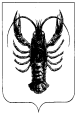 